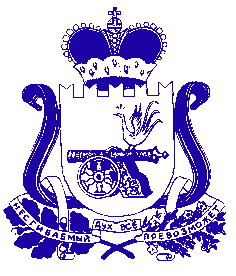 СОВЕТ ДЕПУТАТОВ ИГОРЕВСКОГО СЕЛЬСКОГО ПОСЕЛЕНИЯ ХОЛМ-ЖИРКОВСКОГО РАЙОНА СМОЛЕНСКОЙ ОБЛАСТИР Е Ш Е Н И Е                       от  05.05. 2015  года   № 9Об утверждении схемы избирательных округов по выборам депутатов Совета депутатов Игоревского сельского поселения Холм-Жирковского района Смоленской области третьего созыва 	В  соответствии с п. 2. Ст. 18 Федерального закона от 12.06.2002 № 67-ФЗ «Об основных гарантиях избирательных прав и права на участие в референдуме граждан РФ», п. 2 ст. 10 областного закона от 03.07.2003 № 41-з «О выборах органов местного самоуправления в Смоленской области», Уставом Игоревского сельского поселения Холм-Жирковского района Смоленской области, Совет депутатов Игоревского сельского поселения Холм-Жирковского района Смоленской области РЕШИЛ: 	1. Утвердить схему десятимандатного избирательного округа для проведения выборов депутатов Совета депутатов Игоревского сельского поселения Холм-Жирковского района Смоленской области (согласно приложения 1, приложения 2), включающую в себя всю территорию Игоревского сельского поселения Холм-Жирковского района Смоленской области.2. Обнародовать настоящее решение на официальном сайте администрации Игоревского сельского поселения Холм-Жирковского района Смоленской области http://igorevskoe.admin-smolensk.ru/ и информационном стенде администрации  Игоревского сельского поселения Холм-Жирковского района Смоленской области.Глава муниципального образованияИгоревского сельского поселения Холм-Жирковского района Смоленской области                                                                                  Т. А. СеменоваПриложение 1к решению совета депутатов Игоревского сельского поселенияХолм-Жирковского района Смоленской областиот 05.05.2015г. № 9 Схема десятимандатного мандатного избирательного округадля проведения выборов депутатов Совета депутатов Игоревского сельского поселения Холм-Жирковского района Смоленской области Приложение 2к решению совета депутатов Игоревского сельского поселенияХолм-Жирковского района Смоленской областиот 05.05.2015г. № 9 Графическое изображение схемы десятимандатного мандатного избирательного округадля проведения выборов депутатов Совета депутатов Игоревского сельского поселения Холм-Жирковского района Смоленской области 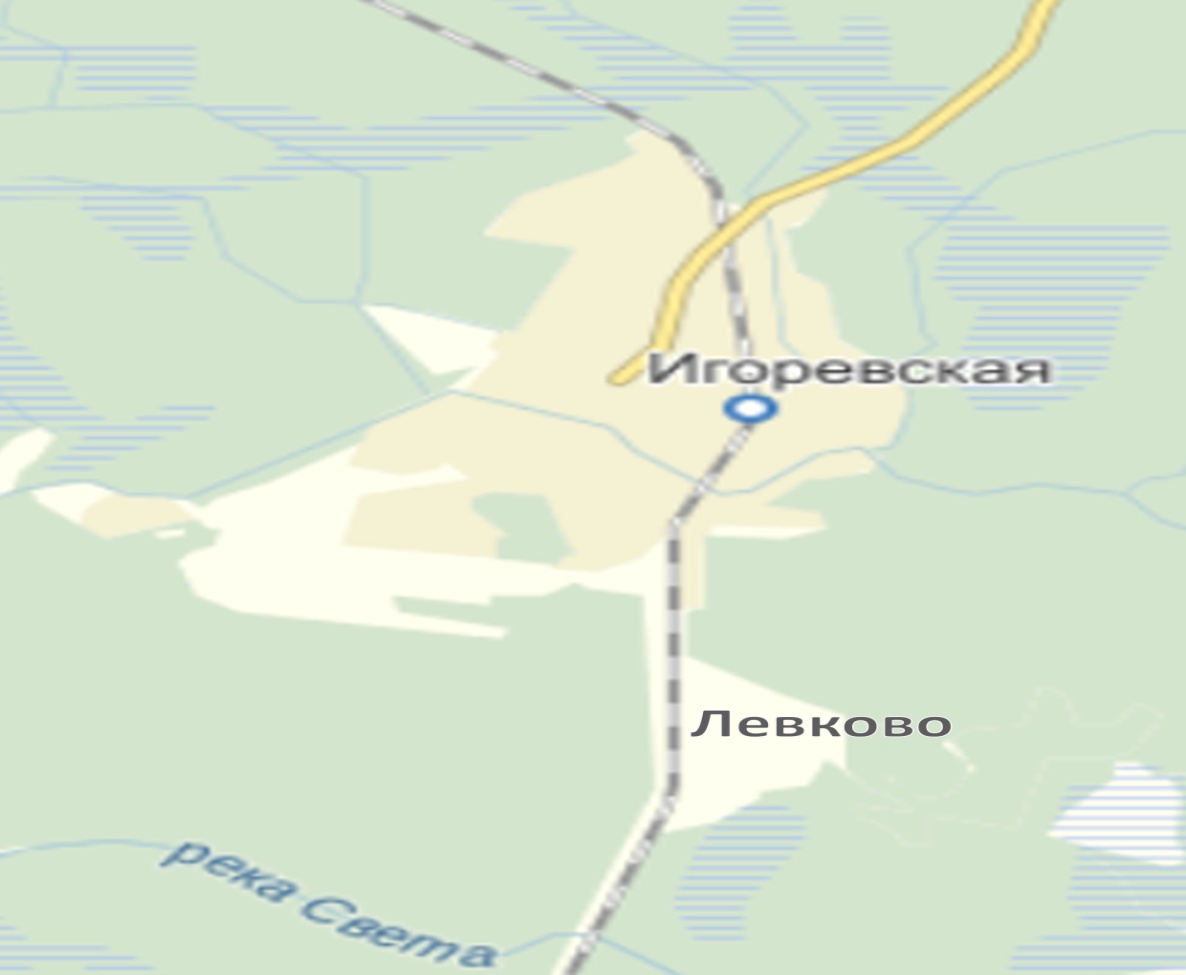 Наименованиеи номер избирательного округаЦентр избирательного округаКоличествоизбирателейОписание границ избирательного округаДесятимандатный избирательный округСт. Игоревская1696ст. Игоревская, п. Левково  Игоревского  сельского поселения